Izdavač: Grad Buje-Buie          Uredništvo: 52460 Buje, Istarska 2, Tel: 772-122; Fax: 772-158Web: www.buje.hr                E-mail adresa: info@buje.hrGRADSKO VIJEĆE33. Odluka o dodjeli javnih priznanja Grada Buja u 2022. 34. Etički kodeks ponašanja nositelja političkih dužnosti u Gradu Buje – Buie35. Odluka o imenovanju članova Etičkog odbora36. Odluka o imenovanju članova Vijeća časti37. Odluka o imenovanju Povjerenstva za prigovore i utvrđivanje konačne Liste prvenstva prema Programu društveno poticane stanogradnje na području Grada Buja – Buie38. Odluka o izmjenama i dopunama Odluke o izradi Izmjena i dopuna Urbanističkog plana uredenja dijela naselja Buje  „Rudine - Vladimir Nazor“    39. Odluka o izradi Urbanističkog plana uređenja naselja Kruj 240. Odluka o izradi Urbanističkog plana uređenja naselja Triban 141. Odluka o izradi Urbanističkog plana uređenja naselja Vižinada 142. Odluka o izradi Urbanističkog plana uređenja naselja Vižinada 243. Odluka o prihvatu najpovoljnije ponude i sklapanje ugovora o kupoprodaji nekretnineGRADONAČELNIK16. Pravilnik o uniformiranju načina ispisivanja zaglavlja akata predstavničkog i izvršnog tijela te upravnih odjela, odsjeka i mjesnih odbora Grada Buje - Buie33.______________________________________________________________Na temelju članka 42. i članka 50. točke 10. i 17. Statuta Grada Buja (“Službene novine” Grada Buja 11/09, 05/11, 11/11, 03/13, 05/18 i 19/18-pročišćeni tekst i 04/21) i članka 11. Odluke o javnim priznanjima Grada Buja (“Službene novine Grada Buja”, broj 5/11), Gradsko vijeće Grada Buja na sjednici od  30. lipnja 2022. godine, donosi:Ai sensi degli articoli 42 e 50, punti 10 e 17 dello Statuto della Città di Buie ("Gazzetta ufficiale della Città di Buie" nr. 11/09, 05/11, 11/11, 03/13, 05/18, 19/18-testo coordinato e 04/21 ) e dell'articolo 11 della Decisione sui riconoscimenti pubblici della Città di Buie ("Gazzetta ufficiale della Città di Buie" nr. 5/11), il Consiglio cittadino della Città di Buie, in seduta tenutasi il 30 giugno 2022, emana la: O D L U K Uo dodjeli javnih priznanja Grada Buja u 2022. godiniDELIBERAsul conferimento dei riconoscimenti pubblici della Città di Buie per l'anno 2022Članak 1./ Articolo 1	Gradsko vijeće Grada Buja dodjeljuje javna priznanja  za iznimna  postignuća i doprinos za razvitak i ugled Grada Buja  na području gospodarstva, znanosti, kulture, zdravstva i socijalne skrbi, odgoja i obrazovanja, sporta i tehničke kulture, zaštite okoliša te drugih javnih djelatnosti, te kao poticaj za daljnje društveno korisne aktivnosti na području Grada Buja.Il Consiglio della Città di Buie conferisce i riconoscimenti pubblici per il conseguimento di risultati eccezionali e per il rilevante contributo allo sviluppo e all'immagine  del territorio della Città di Buie nei settori dell'economia, della scienza, della cultura, della sanità e dell'assistenza sociale, dell'educazione e dell'istruzione, dello sport e della cultura tecnica, della tutela dell'ambiente e di altre attività pubbliche, nonché come incentivo a ulteriori attività di utilità sociale sul territorio della Città di Buie.U  2022.  godini dodjeljuju se javna priznanja i to:Per l'anno 2022 vengono conferiti i seguenti riconoscimenti pubblici:Medalja Grada Buja / La Medaglia della Città di Buie Plaketa Grada Buja / La Targa della Città di BuieZahvalnica Grada Buja/ Il Ringraziamento della Città di BuieČlanak 2. / Articolo 2Medalja Grada Buja dodjeljuje se slijedećim osobama:La medaglia della Città di Buie viene assegnata a:MARIUCCIA ŠTOKOVIĆza njeno zalaganje na području socijalnih prava, kroz crkvenu zajednicu i za pomoć koju je uvijek davala potrebitimaper il suo impegno nel settore sociale, tramite la communità ecclesiale, e per l’aiuto che ha sempre dato ai bisognosi- MARIANNA JELICICH BUIĆza valorizaciju kulturnih vrijednosti Talijanske nacionalne zajednice kroz promociju i razvitak nacionalnog, kulturnog i jezičnog identiteta per la valorizzazione del patrimonio culturale della Comunità Nazionale Italiana attraverso la promozione e lo sviluppo dell'identità nazionale, culturale e linguistica- VLADIMIR TORBICAza osobito zalaganje i dugogodišnji rad na području kulture i doprinos u obnovi zaštićene kulturne baštine na području Grada Bujaper l’impegno e il lavoro pluriennale nel campo della cultura e il contributo al restauro del patrimonio culturale sul territorio della Città di Buie- STOJANKA PUZIGAĆAza predani rad u Sportskoj zajednici, poticanje i promicanje sporta i tjelesne aktivnosti, doprinos u razvoju sporta na području Grada Bujaper l’impegno nella Comunità Sportiva, la promozione e il contributo allo sviluppo dello sport e delle attività sportive sul territorio della Città di Buie. Članak 3. / Articolo 3Plaketa Grada Buja dodjeljuje se slijedećim subjektma:La targa della Città di Buie viene assegnata ai seguenti soggetti:- KONOBA STARI PODRUM – MOMJANza osobitu predanost i dugogodišnji rad te promicanje tipične, autohtone istarske kuhinjeper la particolare dedizione e il lavoro pluriennale e per la promozione della cucina tipica autoctona istriana Članak 4. / Articolo 4Zahvalnica Grada Buja dodjeljuje se slijedećim osobama:Il ringraziamento della Città di Buie viene assegnata a:- MAURICIO PRELACza predanost u službi i osobitu hrabrost iskazanu u spašavanju osobe iz nabujale rijeke Dragonjeper l’altissimo senso del dovere e lo straordinario coraggio dimostrato nel salvare una persona dal fiume Dragonja in piena Članak 5. / Articolo 5Dodjela nagrada i priznanja izvršit će se na svečanoj sjednici Gradskog vijeća koja će se održati  08.  rujna 2022.I premi ed i riconoscimenti verranno conferiti in occasione della Seduta solenne del Consiglio cittadino che si terrà il giorno 08 settembre 2022.Članak 6. / Articolo 6Ova Odluka stupa na snagu osmi dan od njene objave u “Službenim novinama” Grada Buja.La presente Delibera verrà pubblicata nella "Gazzetta ufficiale della Città di Buie"  ed entra in vigore l'ottavo giorno dalla pubblicazione.Klasa - Classe: 061-01/22-01/01Urbroj – Num.Prot.: 2163-2-02/02-22-7Buje - Buie,   23. lipnja/giugno 2022.GRADSKO VIJEĆE GRADA BUJAPREDSJEDNIK GRADSKOG VIJEĆAIL CONSIGLIO CITTADINO DELLA CITTÀ DI BUIEIL PRESIDENTE DEL CONSIGLIOFranko Gergorić,v.r.34.______________________________________________________________Na temelju članka 4. stavka 1. Zakona o sprječavanju sukoba interesa (Narodne novine broj143/21) i članka 50. Statuta Grada Buja-Buie (Službene novine Grada Buja, broj 11/09, 05/11, 10/17, 19/18 i 04/21, Gradsko vijeće Grada Buja-Buie na sjednici održanoj 30.06.2022. godine, donosiETIČKI KODEKS PONAŠANJANOSITELJA POLITIČKIH DUŽNOSTI U GRADU BUJE-BUIEI. OPĆE ODREDBEČlanak 1.Ovim se Etičkim kodeksom uređuje sprječavanje sukoba interesa između privatnog i javnog interesa u obnašanju dužnosti članova Gradskog vijeća i članova radnih tijela Gradskog vijeća, način praćenja primjene Etičkog kodeksa, tijela koja odlučuju o povredama Etičkog kodeksa te druga pitanja od značaja za sprječavanje sukoba interesa.Članak 2.(1) Svrha je Etičkog kodeksa jačanje integriteta, objektivnosti, nepristranosti i transparentnosti u obnašanju dužnosti članova Gradskog vijeća i članova radnih tijela Gradskog vijeća, promicanje  etičnog ponašanja i vrijednosti koje se zasnivaju na temeljnim društvenim vrijednostima i široko prihvaćenim dobrim običajima te jačanje povjerenja građana  u nositelje vlasti na lokalnoj razini.(2) Cilj je Etičkog kodeksa uspostava primjerene razine odgovornog ponašanja, korektnog odnosa i kulture dijaloga u obnašanju javne dužnosti, s naglaskom na savjesnost, časnost, poštenje, nepristranost, objektivnost i odgovornost u obavljanju dužnosti članova Gradskog vijeća i članova radnih tijela Gradskog vijeća. Članak 3.(1) Odredbe ovog Etičkog kodeksa ponašanja članova Gradskog vijeća i članova radnih tijela Gradskog vijeća odnose se i na gradonačelnika i zamjenika gradonačelnika (u daljnjem tekstu: nositelji političkih dužnosti).(2) Odredbe ovog Etičkog kodeksa iz glave II. Temeljna načelna djelovanja članka 5. točke 3.,4.,9., 10., 14., 16. i 17. odnose na sve osobe koje je predsjednik Gradskog vijeća pozvao na sjednicu Gradskog vijeća.Članak 4.(1) U ovome Etičkom kodeksu pojedini pojmovi imaju sljedeće značenje:1.  diskriminacija je svako postupanje kojim se neka osoba, izravno ili neizravno, stavlja ili bi mogla biti stavljena u nepovoljniji položaj od druge osobe u usporedivoj situaciji, na temelju rase, nacionalnoga ili socijalnog podrijetla, spola, spolnog opredjeljenja, dobi, jezika, vjere, političkoga ili drugog opredjeljenja, bračnog stanja, obiteljskih obveza, imovnog stanja, rođenja, društvenog položaja, članstva ili nečlanstva u političkoj stranci ili sindikatu, tjelesnih ili društvenih poteškoća, kao i na temelju privatnih odnosa sa službenikom ili dužnosnikom Grada Buja-Buie.2. povezane osobe su bračni ili izvanbračni drug nositelja političke dužnosti, životni partner i neformalni životni partner, njegovi srodnici po krvi u uspravnoj lozi, braća i sestre, posvojitelj i posvojenik te ostale osobe koje se prema drugim osnovama i okolnostima opravdano mogu smatrati interesno povezanima s nositeljem političke dužnosti3. poslovni odnos odnosi se na ugovore o javnoj nabavi, kupoprodaji,  pravo služnosti, zakup, najam, koncesije i koncesijska odobrenja, potpore za zapošljavanje i poticanje gospodarstva, stipendije učenicima i studentima, sufinanciranje prava iz programa javnih potreba  i druge potpore koje se isplaćuje iz proračuna Grada3. potencijalni sukob interesa je situacija kada privatni interes nositelja političkih dužnosti može utjecati na nepristranost nositelja političke dužnosti u obavljanju njegove dužnosti4. stvarni sukob interesa je situacija kada je privatni interes nositelja političkih dužnosti utjecao ili se osnovano može smatrati da je utjecao na nepristranost nositelja političke dužnosti u obavljanju njegove dužnosti4.  uznemiravanje je svako neprimjereno ponašanje prema drugoj osobi koja ima za cilj ili koja stvarno predstavlja povredu osobnog dostojanstva, ometa obavljanje poslova, kao i svaki čin, verbalni, neverbalni ili tjelesni te stvaranje ili pridonošenje stvaranju neugodnih ili neprijateljskih radnih ili drugih okolnosti koje drugu osobu zastrašuju, vrijeđaju ili ponižavaju, kao i pritisak na osobu koja je odbila uznemiravanje ili spolno uznemiravanje ili ga je prijavila, uključujući spolno uznemiravanje.(2) Izrazi koji se koriste u ovom Etičkom kodeksu, a imaju rodni značenje odnose se jednako na muški i ženski rod.II. TEMELJNA NAČELA DJELOVANJAČlanak 5.Nositelji političkih dužnosti moraju se u obavljanju javnih dužnosti pridržavati sljedećih temeljnih načela:1. zakonitosti i zaštite javnog interesa2. odanosti lokalnoj zajednici te dužnosti očuvanja i razvijanja povjerenja građana u nositelje političkih dužnosti i institucije gradske vlasti u kojima djeluju3. poštovanja integriteta i dostojanstva osobe, zabrane diskriminacije i povlašćivanja te zabrane uznemiravanja4. čestitosti i poštenja te izuzetosti iz situacije u kojoj postoji mogućnost sukoba interesa5. zabrane zlouporabe ovlasti, zabrane korištenja dužnosti za osobni probitak ili probitak povezane osobe, zabrane korištenja autoriteta dužnosti u obavljanju privatnih poslova, zabrane traženja ili primanja darova radi povoljnog rješavanja pojedine stvari te zabrane davanja obećanja izvan propisanih ovlasti6. konstruktivnog pridonošenja rješavanju javnih pitanja7.  javnosti rada i dostupnosti građanima8. poštovanja posebne javne uloge koju mediji imaju u demokratskom društvu te aktivne i ne diskriminirajuće suradnje s medijima koji prate rad tijela gradske vlasti9. zabrane svjesnog iznošenja neistina10. iznošenja službenih stavova u skladu s ovlastima11. pridržavanja pravila rada tijela u koje su izabrani, odnosno imenovani12. aktivnog sudjelovanja u radu tijela u koje su izabrani, odnosno imenovani13. razvijanja vlastite upućenosti o odlukama u čijem donošenju sudjeluju, korištenjem relevantnih izvora informacija, trajnim usavršavanjem i na druge načine14. prihvaćanja dobrih običaja parlamentarizma te primjerenog komuniciranja, uključujući zabranu uvredljivog govora;15. odnosa prema službenicima i namještenicima upravnih odjela Grada koji se temelji na propisanim pravima, obvezama i odgovornostima obiju strana, isključujući pritom svaki oblik političkog pritiska na upravu koji se u demokratskim društvima smatra neprihvatljivim (primjerice, davanje naloga za protupropisnog postupanja, najava smjena slijedom promjene vlasti i slično)16. redovitog puta komuniciranja sa službenicima i namještenicima, što uključuje pribavljanje službenih informacija ili obavljanje službenih poslova, putem njihovih pretpostavljenih17. osobne odgovornosti za svoje postupke.Članak 6.(1) Od nositelja političkih dužnosti se očekuje poštovanje pravnih propisa i procedura koji se tiču njihovih obveza kao nositelja političkih dužnosti.(2) Od nositelja političkih dužnosti se očekuje da odgovorno i savjesno ispunjavaju   obveze koje proizlaze iz političke dužnosti koju obavljaju.Članak 7.Građani imaju pravo biti upoznati s ponašanjem nositelji političkih dužnosti koje je u vezi s obnašanjem javne dužnosti.III. ZABRANJENA DJELOVANJA NOSITELJA POLITIČKIH DUŽNOSTIČlanak 8.Nositeljima političkih dužnosti zabranjeno je tražiti, prihvatiti ili primiti vrijednost ili uslugu radi predlaganja donošenja odluke na Gradskom vijeću ili za glasovanje o odluci na sjednici Gradskog vijeća ili sjednici radnog tijela Gradskog vijeća.Članak 9.Nositeljima političkih dužnosti zabranjeno je ostvariti ili dobiti pravo ako se krši načelo jednakosti pred zakonom.Članak 10.Nositeljima političkih dužnosti zabranjeno je utjecati na donošenje odluke radnog tijela Gradskog vijeća ili odluke Gradskog vijeća radi osobnog probitka ili probitka povezane osobe. IV. NESUDJELOVANJE U ODLUČIVANJUČlanak 11.Nositelj političke dužnosti je obvezan izuzeti se od sudjelovanja u donošenju odluke koja utječe na njegov poslovni interes ili poslovni interes s njim povezane osobe.V. TIJELA ZA PRAĆENJE PRIMJENE ETIČKOG KODEKSAČlanak 12.(1) Primjenu Etičkog kodeksa prate Etički odbor i Vijeće časti.(2) Etički odbor čine predsjednik i dva člana, a Vijeće časti, također, predsjednik i dva člana.(3) Predsjednika i članove Etičkog odbora i Vijeća časti imenuje i razrješuje Gradsko vijeće. Mandat predsjednika i članova Etičkog odbora i Vijeća časti traje do isteka mandata članova Gradskog vijeća.Članak 13.(1) Predsjednik Etičkoga odbora imenuje se iz reda osoba nedvojbenoga javnog ugleda u lokalnoj zajednici. Predsjednik Etičkoga odbora ne može biti nositelj političke dužnosti, niti član političke stranke, odnosno kandidat nezavisne liste zastupljene u Gradskom vijeću.(2) Članovi Etičkog odbora imenuju se iz reda vijećnika Gradskog vijeća, jedan član iz vlasti i jedan iz oporbe.Članak 14.(1) Predsjednik i članovi Vijeća časti imenuje se iz reda osoba nedvojbenoga javnog ugleda u lokalnoj zajednici. (2) Predsjednik Vijeća časti ne može biti nositelj političke dužnosti, niti član političke stranke, odnosno kandidat nezavisne liste zastupljene u Gradskom vijeću. Članak 15.(1) Etički odbor pokreće postupak na vlastitu inicijativu, po prijavi člana Gradskog vijeća, člana radnog tijela Gradskog vijeća, radnog tijela Gradskog vijeća, gradonačelnika i zamjenika gradonačelnika, službenika upravnog tijela Grada ili po prijavi građana.(2) Pisana prijava sadrži ime i prezime prijavitelja, ime i prezime nositelja političke dužnosti koji se prijavljuje za povredu odredaba Etičkog kodeksa uz navođenje odredbe Etičkog kodeksa koja je povrijeđena. Etički odbor ne postupa po anonimnim prijavama.(3) Etički odbor može od podnositelja prijave zatražiti dopunu prijave odnosno dodatna pojašnjenja i očitovanja.Članak 16.(1) Etički odbor  obavještava nositelja političke dužnosti protiv kojeg je podnesena prijava i poziva ga da u roku od 15 dana od dana primitka obavijesti Etičkog odbora dostavi pisano očitovanje o iznesenim činjenicama i okolnostima u prijavi.(2) Ako nositelj političke dužnosti ne dostavi pisano očitovanje Etički odbor nastavlja s vođenjem postupka po prijavi.(3) Etički odbor donosi odluke na sjednici većinom glasova.Članak 17.(1) Etički odbor u roku od 60 dana od zaprimanja prijave predlaže Gradskom vijeću donošenje odluke po zaprimljenoj prijavi.(2) Ako je prijava podnesena protiv člana Etičkog odbora, taj član ne sudjeluje u postupku po prijavi i u odlučivanju.Članak 18.(1) Za povredu odredba Etičkog kodeksa Gradsko vijeće može izreći opomenu, dati upozorenje ili preporuku nositelju političke dužnosti za otklanjanje uzroka postojanja sukoba interesa odnosno za usklađivanje načina djelovanja nositelja političke dužnosti s odredbama Etičkog kodeksa.(2) Protiv odluke Gradskog vijeća nositelj političke dužnosti može u roku od 8 dana od dana primitka odluke podnijeti prigovor Vijeću časti.Članak 19.(1) Vijeće časti donosi odluku na sjednici većinom glasova svih članova u roku od 15 dana od dana podnesenog prigovora.(2) Vijeće časti može odbiti prigovor i potvrditi odluku Gradskog vijeća ili uvažiti prigovor i preinačiti ili poništiti odluku Gradskog vijeća.Članak 20.(1) Na način rada Etičkog odbora i Vijeća časti primjenjuju se odredbe Odluke o radnim tijelima Gradskog vijeća Grada Buja-Buie (Službene novine Grada Buja, broj  12/09,  05/11  i  08/13).(2) Predsjednik i članovi Etičkog odbora i Vijeća časti ostvaruju pravo na naknadu za rad i druga primanja sukladno Odluci o određivanju naknada vijećnicima i drugim izabranim osobama (Službene novine Grada Buja, broj  11/11  i  02/15).Članak 21.Odluke Etičkog odbora i Vijeća časti objavljuju se u Službenom novinama Grada Buja-Buie.i na mrežnoj stranici Grada Buja-Buie.  VI.  ZAVRŠNE ODREDBEČlanak 22.Ovaj Etički kodeks stupa na snagu prvog dana nakon objave u Službenim novinama Grada Buja-Buie.KLASA:024-04/22-01/02URBROJ:2163-2-02-22-4Buje, 30.06.2022.GRADSKO VIJEĆE GRADA BUJA-BUIEPredsjednik Gradskog vijećaFranko Gergorić, v.r.35.______________________________________________________________	Na temelju članka 62. Statuta Grada Buja (“Službene novine Grada Buja” broj 11/09, 05/11, 11/11, 03/13, 05/18, 19/18 i 04/21), članka 27. Poslovnika Gradskog vijeća Grada Buja (“Službene novine Grada Buja” br. 11/09, 05/11, 10/17, 19/18-pročišćeni tekst i 04/21) i članka 12. Etičkog kodeksa ponašanja nositelja političkih dužnosti u Gradu Buje-Buie, Klasa; Gradsko vijeće Grada Buja na sjednici održanoj dana 30. lipnja 2022. godine, donosiRJEŠENJE	o imenovanju Etičkog odboraČlanak 1.U Etički odbor imenuju se:Mauricio Sinković - predsjednikTea BucajIvica ĆoškovićČlanak 2.Etički odbor se osniva kao prvostupanjsko tijelo za vođenje postupka na vlastitu inicijativu, ili po prijavi ovlaštene osobe u pogledu povrede odredaba Etičkog kodeksa ponašanja nositelja političkih dužnosti u Gradu Buje-Buie. Mandat predsjednika i članova Etičkog odbora traje do isteka mandata članova Gradskog vijeća.Članak 3.Ovo Rješenje o imenovanju Etičkog odbora stupa na snagu danom donošenja, a objaviti će se u “Službenim novinama Grada Buja”.KLASA:024-04/22-01/02URBROJ:2163-2-02-22-5Buje, 30. lipnja 2022.GRADSKO VIJEĆE GRADA BUJA-BUIE            Predsjednik Gradskog vijeća             Franko Gergorić,v.r.36.______________________________________________________________Na temelju članka 62. Statuta Grada Buja (“Službene novine Grada Buja” broj 11/09, 05/11, 11/11, 03/13, 05/18, 19/18 i 04/21), članka 27. Poslovnika Gradskog vijeća Grada Buja (“Službene novine Grada Buja” br. 11/09, 05/11, 10/17, 19/18-pročišćeni tekst i 04/21) i članka 12. Etičkog kodeksa ponašanja nositelja političkih dužnosti u Gradu Buje-Buie,  KLASA:024-04/22-01/02, URBROJ:2163-2-02/1-22-4 od 30.06.2022. godine, Gradsko vijeće Grada Buja na sjednici održanoj dana 30. lipnja 2022. godine, donosiRJEŠENJE	o imenovanju Vijeća častiČlanak 1.U Vijeće časti imenuju se:Zoran Belušić - predsjednikFranko GergorićBojana PuzigaćaČlanak 2.Vijeće časti se osniva kao drugostupanjsko tijelo za vođenje postupka po prigovoru na odluku Etičkog odbora u pogledu prijavljene povrede odredaba Etičkog kodeksa ponašanja nositelja političkih dužnosti u Gradu Buje-Buie. Mandat predsjednika i članova Vijeća časti traje do isteka mandata članova Gradskog vijeća.Članak 3.Ovo Rješenje o imenovanju Vijeća časti stupa na snagu danom donošenja, a objaviti će se u “Službenim novinama Grada Buja”.KLASA:024-04/22-01/02URBROJ:2163-2-02-22-6Buje, 30. lipnja 2022.GRADSKO VIJEĆE GRADA BUJA-BUIE            Predsjednik Gradskog vijeća             Franko Gergorić,v.r.37.______________________________________________________________Na temelju članka 50. Statuta Grada Buja ( „Službene novine Grada Buja“ broj 11/09, 05/11, 11/11, 03/13, 05/18, 04/21), a u svezi s odredbom čl. 24. st. 2. Odluke o uvjetima, mjerilima i postupku za utvrđivanje reda prvenstva za kupnju stanova iz Programa društveno poticane stanogradnje na području Grada Buja-Buie ( „Službene novine Grada Buja“ broj 13/21), Gradsko vijeće Grada Buja-Buie, dana, 30.06.2022. donosiODLUKUo imenovanju Povjerenstva za prigovore i utvrđivanje konačne Liste prvenstva prema Programu društveno poticane stanogradnje na području Grada Buja-BuieI.Imenuje se Povjerenstvo za prigovore i utvrđivanje konačne Liste prvenstva prema Programu društveno poticane stanogradnje u sastavu:SABINA BUROLO, kao predsjednicaBOJANA PUZIGAĆAMARILENA SINKOVIĆII.Prigovor se podnosi Povjerenstvu za prigovore i utvrđivanje konačne Liste prvenstva u roku od 8 dana od dana objavljivanja prijedloga Liste prvenstva, a o osnovanosti prigovora odlučuje Gradonačelnik na prijedlog Povjerenstva za prigovore i utvrđivanje konačne liste prvenstva.Na prijedlog Povjerenstva za prigovore i utvrđivanje konačne Liste prvenstva, konačnu Listu prvenstva utvrđuje Gradonačelnik te se ista objavljuje u Službenim novinama na oglasnoj ploči i mrežnoj stranici Grada i APN-a.Za rad na sjednicama Povjerenstva potrebna je nazočnost većine članova Povjerenstva, a odluke se donose većinom glasova svih članova Povjerenstva.III.Administrativne i tehničke poslove pripreme dokumentacije za sjednice Povjerenstva obavlja Upravni odjel za komunalne djelatnosti Grada Buja-Buie.IV.Ova Odluka stupa na snagu prvog dana od dana objave u Službenim novinama Grada Buja-Buie.KLASA:370-01/21-01/01URBROJ:2163-2-02-22-Buje, 30.06.2022.GRADSKO VIJEĆEPredsjednikFranko Gergorić,v.r.38.______________________________________________________________Temeljem članka 86. Zakona o prostornom uređenju („Narodne novine“ broj 153/13, 65/17, 114/18, 39/19, 98/19) i članka 50. Statuta Grada Buja ("Službene novine Grada Buja", broj 11/09, 05/11, 11/11 i 03/13), te prethodnog mišljenja Odjela za održivi razvoj Istarske županije, Odsjek za zaštitu prirode i okoliša,  KLASA: 351-03/21-01/69, URBROJ: 2163/1-08-02/5-21-02 od 18. lipnja 2021., Gradsko vijeće Grada Buja na sjednici održanoj  dana 30.06.2022. godine donosiODLUKUo izmjenama i dopunama Odluke o izradi Izmjena i dopuna Urbanističkog plana uredenja dijela naselja Buje  „Rudine - Vladimir Nazor“Članak  1.Odluka o izradi Izmjena i dopuna Urbanističkog plana uredenja dijela naselja Buje „Rudine - Vladimir Nazor“ („Službene novine Grada Buja“ broj 09/21) mijenja se i dopunjava u skladu s ovom Odlukom.Članak  2.Članak 3. mijenja se tako da glasi:„Nositelj izrade Izmjena i dopuna Plana je Upravni odjel za prostorno uređenje i upravljanje gradskom imovinom Grada Buja-Buie. Odgovorna osoba je Pročelnica.“Članak  3.Članak 5. mijenja se tako da glasi:„Obuhvat ovih Izmjena i dopuna Plana jednak je obuhvatu cjelokupnog Plana. Predmet razmatranja ovih Izmjena i dopuna Plana je područje južno od Sunčane Ulice.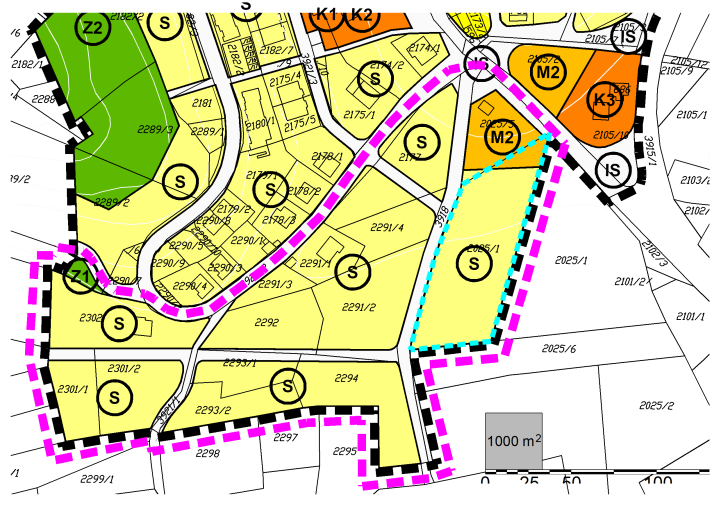 Donošenjem Izmjena i dopuna Plana biti će stavljen izvan snage dio zemljišta u obuhvatu Plana koji pripada zemljišnoj čestici k.č br.2025/1, k.o. Buje, za koji će se uvjeti provedbe zahvata u prostoru propisati prostornim planom uređenja Grada Buja“Članak  4.Ova Odluka stupa na snagu osmog dana od dana objave u Službenim novinama Grada Buja.Klasa: 350-02/21-01/05Urbroj: 2163-2-02-22-13Buje,   30.06.2022. GRAD BUJE - GRADSKO VIJEĆEPredsjednikFranko Gergorić, v.r.39.______________________________________________________________Temeljem članka 86. Zakona o prostornom uređenju („Narodne novine“ broj NN 153/13, 65/17, 114/18, 39/19, 98/19) i članka 50. Statuta Grada Buja ("Službene novine Grada Buja", broj 11/09, 05/11, 11/11, 03/13, 05/18), te prethodnog mišljenja Odjela za održivi razvoj Istarske županije, Odsjek za zaštitu prirode i okoliša: KLASA: 351-03/22-01/78, URBROJ: 2163-08-02/6-22-02 od 27. lipnja 2022. Gradsko vijeće Grada Buja na sjednici održanoj dana 30. lipnja 2022. godine donosiODLUKUo izradi Urbanističkog plana uređenja Kruj 2 - dio naselja (S)OPĆE ODREDBEČlanak 1.Donosi se Odluka o izradi Urbanističkog plana uređenja Kruj 2- dio naselja (S) (dalje: Odluka), radi detaljne razrade prostorno - programskog rješenja uređenja građevinskog područja naselja stambene namjene (S), definiranog Prostornim planom Grada Buja (Službene novine grada Buja broj 02/05, 10/11, 01/12, 5/15, 21/18, 05/20).Članak 2.Odlukom se utvrđuje pravna osnova za izradu Urbanističkog plana uređenja Kruj 2- dio naselja (S) (dalje: Plan), obuhvat, ocjena stanja u obuhvatu, ciljevi i programska polazišta Plana, način pribavljanja stručnih rješenja, vrsta i način pribavljanja podloga, popis tijela i osoba određenih posebnim propisima koja izdaju Zahtjeve za izradu Plana iz područja svog djelokruga i drugih sudionika koji će sudjelovati u izradi, rokovi za izradu, te izvori financiranja izrade Plana.Kartografski prikazi Urbanističkog plana uređenja izraditi će se u mjerilu 1:1000.Članak 3.Nositelj izrade, odgovoran za postupak izrade i donošenja Plana, je Grad Buje. Postupak izrade i donošenja Plana vodit će Upravni odjel za prostorno uređenje i upravljanje gradskom imovinom Grada Buja. Odgovorna osoba je Pročelnica.PRAVNA OSNOVA Članak 4.Pravna osnova za izradu i donošenje Plana utvrđena je člankom 86. Zakona o prostornom uređenju („Narodne novine“ broj 153/13, 65/17, 114/18, 39/19, 98/19).Plan se izrađuje u skladu s odredbama Zakona i Pravilnika o sadržaju, mjerilima kartografskih prikaza, obveznim prostornim pokazateljima i standardu elaborata prostornih planova (»Narodne novine« broj broj 106/98, 39/04, 45/04, 163/04, 148/10 (prestao važiti), 9/11)).RAZLOG DONOŠENJA PLANAČlanak 5.Razlog za donošenje predloženog Plana je u omogućavanju privođenja namjeni i stvaranje preduvjeta za uređenje građevinskog područja naselja, čime će se istovremeno pridonijeti uređenju cjelokupnog područja Grada Buja.OBUHVAT PLANA Članak 6.Odlukom o izradi Plana određen je uži obuhvat Plana od obuhvata određenog Prostornim planom uređenja Grada Buja (Službene novine grada Buja broj 02/05, 10/11, 01/12, 5/15, 21/18, 05/20) prikazan na topografskoj podlozi - kartografski prikaz broj 3.3. Uvjeti korištenja i zaštite prostora; Posebne mjere,  mjerilo 1:25000 i katastarskoj podlozi - kartografski prikaz broj 4.5.a. Granice građevinskih područja - k.o. Buje, mjerilo 1:5000. Odlukom o izradi Plana određen je obuhvat plana kojeg čine neizgrađeno građevinsko područje naselja – stambena cjelina A, površine 2,91 ha i neizgrađeno građevinsko područje naselja  – stambena cjelina B, površine 0,98 ha. Ukupna površina obuhvata Plana iznosi 3,89 ha.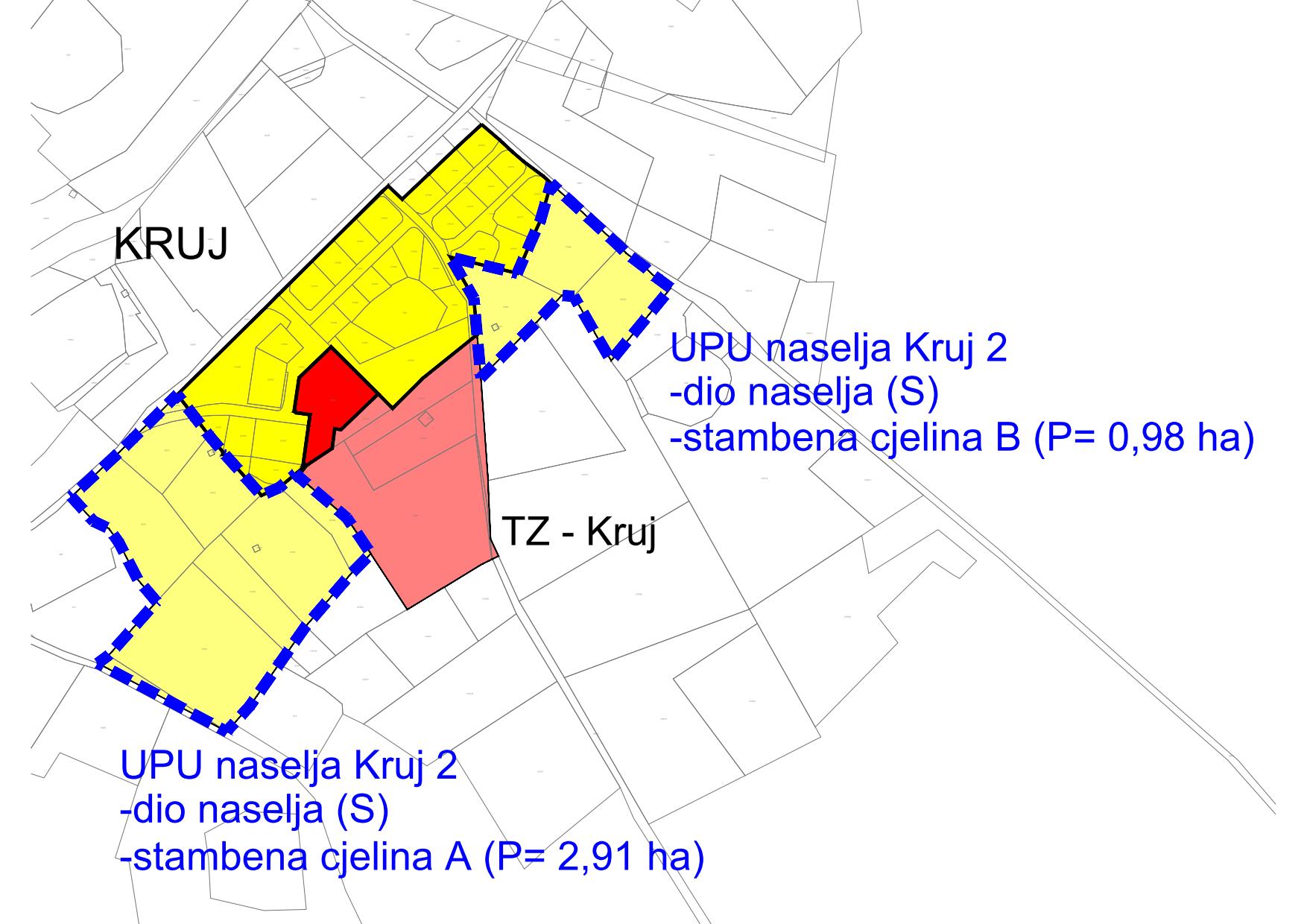 OCJENA STANJA U OBUHVATU PLANAČlanak 7.Privođenje cjelokupnog prostora planiranoj namjeni zahtijevati će preispitivanje potrebnih kapaciteta infrastrukture.CILJEVI I PROGRAMSKA POLAZIŠTA PLANAČlanak 8.Ciljevi izrade ovoga plana su omogućavanje racionalnog planiranog razvoja na području obuhvata ovoga Plana. Plan će utvrditi raspored javnih površina i namjena za potrebe korisnika prostora, osigurati racionalno gospodarenje površinama u građevinskom području i odrediti zakonom propisane lokacijske uvjete za zaštitu i građenje u obuhvatu Plana, te predvidjeti kapacitete i dati tehničke mogućnosti priključivanja na infrastrukturne mreže.POPIS POTREBNIH STRUČNIH PODLOGA POTREBNIH ZA IZRADU PLANAČlanak 9.Za potrebe izrade Plana izraditi će se odgovarajuća topografsko katastarska podloga, dok izrada posebnih stručnih podloga nije planirana. U izradi Plana će se koristiti raspoloživa dokumentacija prostora te podaci, planske smjernice i propisani dokumenti, koje će iz područja svog djelokruga osigurati tijela i osobe određeni posebnim propisima.Za potrebe izrade Plana Nositelj izrade će stručnom izrađivaču Plana dostaviti geodetsku podlogu i raspoloživu dokumentaciju prostora.NAČIN PRIBAVLJANJA STRUČNIH RJEŠENJA Članak 10.Stručno rješenje Plana izradit će stručni izrađivač Plana.POPIS TIJELA I OSOBA ODREĐENIH POSEBNIM PROPISIMA, KOJA DAJU ZAHTJEVE ZA IZRADU PLANA IZ PODRUČJA SVOG DJELOKRUGA, TE DRUGIH SUDIONIKA U IZRADI PLANAČlanak 11.Tijela i osobe, određeni posebnim propisima, koji za potrebe izrade Plana dostavljaju prethodne zahtjeve, podatke, planske smjernice i propisane dokumente / u daljnjem tekstu:Zahtjevi /, te sudjeluju u postupku izrade Plana su :Ministarstvo unutarnjih poslova, Ravnateljstvo civilne zaštite, Područni ured civilne zaštite Rijeka, Služba civilne zaštite PazinMinistarstvo unutarnjih poslova, Ministarstvo unutarnjih poslova, Ravnateljstvo civilne zaštite, Područni ured civilne zaštite Rijeka, Služba civilne zaštite Pazin, Odjel inspekcije, PulaMinistarstvo kulture i medija RH, Uprava za zaštitu kulturne baštine, Konzervatorski odjel u Puli,Ministarstvo prostornog uređenja, graditeljstva i državne imovineHOPS d.o.o.HEP-distribucija d.o.o. Zagreb, Pogon Buje,Plinacro d.o.o.Plinara d.o.o., Pula6. Maj d.o.o.Istarski vodovod d.o.o. Buzet,Hrvatske vode, VGO Rijeka,Hrvatska regulatoma agencija za mrežne djelatnosti (HAKOM),Županijska uprava za ceste Istarske županijeHrvatske ceste d.o.o.Zavod za prostorno uređenje Istarske županijeUpravni odjel za održivi razvoj Istarske županijeMinistarstvo gospodarstva i održivog razvojaHrvatske šume d.o.o.Ministarstvo poljoprivredeMinistarstvo obrane RHPrimjenom članka 90. Zakona, navedena tijela i osobe pozvati će se da u roku od 30 dana dostave Zahtjeve.Dostavljeni Zahtjevi moraju sadržavati podatke, planske smjernice i propisane dokumente. U dostavljenim Zahtjevima moraju se navesti posebni propisi iz područja djelokruga, te odredbe tih propisa, stručni i ostali dokumenti na kojima se temelje Zahtjevi.Ukoliko Zahtjevi ne budu dostavljeni u roku smatrat će se da Zahtjeva nema.Ukoliko se u tijeku izrade i donošenja Plana pojave novi Zahtjevi ili posebni uvjeti, temeljem Zakona ili drugih posebnih zakona ili podzakonskih akata, iste će Nositelj izrade i stručni izrađivač Plana razmotriti, te prihvatiti ili odbiti uz obrazloženje, temeljem ovog članka Odluke.ROK ZA IZRADU PLANA, ODNOSNO NJEGOVIH POJEDINIH FAZA I ROK ZA PRIPREMU ZAHTJEVAČlanak 12.Ovom Odlukom daju se najduži i/ili Zakonom propisani rokovi za izradu pojedinih faza u postupku izrade i donošenja Plana:Dostava Zahtjeva od strane tijela i osoba, određenih posebnim propisima: 30 dana od dana zaprimanja Odluke s pozivom za dostavu Zahtjeva,Utvrđivanje izrađivača Plana: najkasnije do dana zaprimanja Zahtjeva,Dostava Nacrta prijedloga Plana za Javnu raspravu: najkasnije 75 dana od dana dostave geodetske podloge, planske dokumentacije i Zahtjeva izrađivaču Plana,Utvrđivanje Prijedloga za Javnu raspravu, Javni uvid: 30 dana,Izrada Izvješća o javnoj raspravi: 15 dana od okončanja javne rasprave i javnog uvida,Dostava Nacrta konačnog prijedloga Plana: najviše 30 dana od dostave Izvješća o javnoj raspravi izrađivaču Plana,Utvrđivanje Konačnog prijedloga Plana: 7 dana po proteku roka iz prethodne točke,Donošenje Plana na Gradskom vijeću.Ukoliko iz objektivnih razloga dođe do produženja ili smanjenja trajanja pojedine faze, ostali rokovi se pomiču uz obrazloženje, ali se ne mijenja trajanje pojedine faze sve sukladno ovom članku Odluke.Rokovi određeni odredbama Zakona ne mogu se mijenjati.IZVORI FINANCIRANJA IZRADE PROSTORNOG PLANAČlanak 13.Sredstva za izradu Plana osigurat će se u Proračunu Grada Buja i drugim izvorima.ZAVRŠNE ODREDBE Članak 14.Ova Odluka će se objaviti u Službenim novinama Grada Buja.Nakon objave ove Odluke, Nositelj izrade će obavijestiti javnost o izradi Plana na mrežnim stranicama Grada Buja i Istarske županije, te kroz informacijski sustav Ministarstva prostornog uređenja, graditeljstva i državne imovine.Članak 15.Ova Odluka stupa na snagu osmog dana od dana objave u Službenim novinama Grada Buja.Klasa: 350-02/22-01/06Urbroj: 2163-2-02-22-3Buje, 30.06.2022.GRAD BUJE-BUIEGRADSKO VIJEĆEPREDSJEDNIK:Franko Gergorić, v.r.40.______________________________________________________________Temeljem članka 86. Zakona o prostornom uređenju („Narodne novine“ broj NN 153/13, 65/17, 114/18, 39/19, 98/19) i članka 50. Statuta Grada Buja ("Službene novine Grada Buja", broj 11/09, 05/11, 11/11, 03/13, 05/18), te prethodnog mišljenja Odjela za održivi razvoj Istarske županije, Odsjek za zaštitu prirode i okoliša: KLASA: 351-03/22-01/79, URBROJ: 2163-08-02/6-22-02 od 27. lipnja 2022. Gradsko vijeće Grada Buja na sjednici održanoj dana 30. lipnja 2022. godine donosiODLUKUo izradi Urbanističkog plana uređenja Triban 1 - dio naselja (S)OPĆE ODREDBEČlanak 1.Donosi se Odluka o izradi Urbanističkog plana uređenja Triban 1 - dio naselja (S) (dalje: Odluka), radi detaljne razrade prostorno - programskog rješenja uređenja građevinskog područja naselja stambene namjene (S), definiranog Prostornim planom Grada Buja (Službene novine grada Buja broj 02/05, 10/11, 01/12, 5/15, 21/18, 05/20).Članak 2.Odlukom se utvrđuje pravna osnova za izradu Urbanističkog plana uređenja Triban 1 - dio naselja (S) (dalje: Plan), obuhvat, ocjena stanja u obuhvatu, ciljevi i programska polazišta Plana, način pribavljanja stručnih rješenja, vrsta i način pribavljanja podloga, popis tijela i osoba određenih posebnim propisima koja izdaju Zahtjeve za izradu Plana iz područja svog djelokruga i drugih sudionika koji će sudjelovati u izradi, rokovi za izradu, te izvori financiranja izrade Plana.Kartografski prikazi Urbanističkog plana uređenja izraditi će se u mjerilu 1:1000.Članak 3.Nositelj izrade, odgovoran za postupak izrade i donošenja Plana, je Grad Buje. Postupak izrade i donošenja Plana vodit će Upravni odjel za prostorno uređenje i upravljanje gradskom imovinom Grada Buja. Odgovorna osoba je Pročelnica.PRAVNA OSNOVA Članak 4.Pravna osnova za izradu i donošenje Plana utvrđena je člankom 86. Zakona o prostornom uređenju („Narodne novine“ broj 153/13, 65/17, 114/18, 39/19, 98/19).Plan se izrađuje u skladu s odredbama Zakona i Pravilnika o sadržaju, mjerilima kartografskih prikaza, obveznim prostornim pokazateljima i standardu elaborata prostornih planova (»Narodne novine« broj broj 106/98, 39/04, 45/04, 163/04, 148/10 (prestao važiti), 9/11)).RAZLOG DONOŠENJA PLANAČlanak 5.Razlog za donošenje predloženog Plana je u omogućavanju privođenja namjeni i stvaranje preduvjeta za uređenje građevinskog područja naselja, čime će se istovremeno pridonijeti uređenju cjelokupnog područja Grada Buja.OBUHVAT PLANA 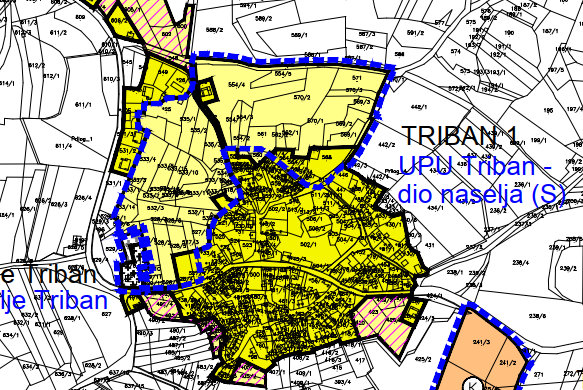 Grafika 2 Obuhvat Plana površine cca 5,54haČlanak 6.Granica obuhvata Plana ucrtana je u grafičkom dijelu Prostornog plana uređenja Grada Buja (Službene novine grada Buja broj 02/05, 10/11, 01/12, 5/15, 21/18, 05/20) na topografskoj podlozi - kartografski prikaz broj 3.3. Uvjeti korištenja i zaštite prostora; Posebne mjere,  mjerilo 1:25000 i katastarskoj podlozi - kartografski prikaz broj 4.7. Granice građevinskih područja - k.o. Triban, mjerilo 1:5000.OCJENA STANJA U OBUHVATU PLANA Članak 7.Zahvat za koji se izrađuje Plan čini građevinsko područje naselja stambene namjene (S), ukupne površine 5,54 ha, koje je manjim dijelom izgrađeno, a većim dijelom neizgrađeno neuređeno. Privođenje cjelokupnog prostora planiranoj namjeni zahtijevati će preispitivanje potrebnih kapaciteta infrastrukture.CILJEVI I PROGRAMSKA POLAZIŠTA PLANAČlanak 8.Ciljevi izrade ovoga plana su omogućavanje racionalnog planiranog razvoja na području obuhvata ovoga Plana. Plan će utvrditi raspored javnih površina i namjena za potrebe korisnika prostora, osigurati racionalno gospodarenje površinama u građevinskom području i odrediti zakonom propisane lokacijske uvjete za zaštitu i građenje u obuhvatu Plana, te predvidjeti kapacitete i dati tehničke mogućnosti priključivanja na infrastrukturne mreže.POPIS POTREBNIH STRUČNIH PODLOGA POTREBNIH ZA IZRADU PLANAČlanak 9.Za potrebe izrade Plana izraditi će se odgovarajuća topografsko katastarska podloga, dok izrada posebnih stručnih podloga nije planirana. U izradi Plana će se koristiti raspoloživa dokumentacija prostora te podaci, planske smjernice i propisani dokumenti, koje će iz područja svog djelokruga osigurati tijela i osobe određeni posebnim propisima.Za potrebe izrade Plana Nositelj izrade će stručnom izrađivaču Plana dostaviti geodetsku podlogu i raspoloživu dokumentaciju prostora.NAČIN PRIBAVLJANJA STRUČNIH RJEŠENJA Članak 10.Stručno rješenje Plana izradit će stručni izrađivač Plana.POPIS TIJELA I OSOBA ODREĐENIH POSEBNIM PROPISIMA, KOJA DAJU ZAHTJEVE ZA IZRADU PLANA IZ PODRUČJA SVOG DJELOKRUGA, TE DRUGIH SUDIONIKA U IZRADI PLANAČlanak 11.Tijela i osobe, određeni posebnim propisima, koji za potrebe izrade Plana dostavljaju prethodne zahtjeve, podatke, planske smjernice i propisane dokumente / u daljnjem tekstu:Zahtjevi /, te sudjeluju u postupku izrade Plana su :Ministarstvo unutarnjih poslova, Ravnateljstvo civilne zaštite, Područni ured civilne zaštite Rijeka, Služba civilne zaštite PazinMinistarstvo unutarnjih poslova, Ministarstvo unutarnjih poslova, Ravnateljstvo civilne zaštite, Područni ured civilne zaštite Rijeka, Služba civilne zaštite Pazin, Odjel inspekcije, PulaMinistarstvo kulture i medija RH, Uprava za zaštitu kulturne baštine, Konzervatorski odjel u Puli,Ministarstvo prostornog uređenja, graditeljstva i državne imovineHOPS d.o.o.HEP-distribucija d.o.o. Zagreb, Pogon Buje,Plinacro d.o.o.Plinara d.o.o., Pula6. Maj d.o.o.Istarski vodovod d.o.o. Buzet,Hrvatske vode, VGO Rijeka,Hrvatska regulatoma agencija za mrežne djelatnosti (HAKOM),Županijska uprava za ceste Istarske županijeHrvatske ceste d.o.o.Zavod za prostorno uređenje Istarske županijeUpravni odjel za održivi razvoj Istarske županijeMinistarstvo gospodarstva i održivog razvojaHrvatske šume d.o.o.Ministarstvo poljoprivredeMinistarstvo obrane RHPrimjenom članka 90. Zakona, navedena tijela i osobe pozvati će se da u roku od 30 dana dostave Zahtjeve.Dostavljeni Zahtjevi moraju sadržavati podatke, planske smjernice i propisane dokumente. U dostavljenim Zahtjevima moraju se navesti posebni propisi iz područja djelokruga, te odredbe tih propisa, stručni i ostali dokumenti na kojima se temelje Zahtjevi.Ukoliko Zahtjevi ne budu dostavljeni u roku smatrat će se da Zahtjeva nema.Ukoliko se u tijeku izrade i donošenja Plana pojave novi Zahtjevi ili posebni uvjeti, temeljem Zakona ili drugih posebnih zakona ili podzakonskih akata, iste će Nositelj izrade i stručni izrađivač Plana razmotriti, te prihvatiti ili odbiti uz obrazloženje, temeljem ovog članka Odluke.ROK ZA IZRADU PLANA, ODNOSNO NJEGOVIH POJEDINIH FAZA I ROK ZA PRIPREMU ZAHTJEVAČlanak 12.Ovom Odlukom daju se najduži i/ili Zakonom propisani rokovi za izradu pojedinih faza u postupku izrade i donošenja Plana:Dostava Zahtjeva od strane tijela i osoba, određenih posebnim propisima: 30 dana od dana zaprimanja Odluke s pozivom za dostavu Zahtjeva,Utvrđivanje izrađivača Plana: najkasnije do dana zaprimanja Zahtjeva,Dostava Nacrta prijedloga Plana za Javnu raspravu: najkasnije 75 dana od dana dostave geodetske podloge, planske dokumentacije i Zahtjeva izrađivaču Plana,Utvrđivanje Prijedloga za Javnu raspravu, Javni uvid: 30 dana,Izrada Izvješća o javnoj raspravi: 15 dana od okončanja javne rasprave i javnog uvida,Dostava Nacrta konačnog prijedloga Plana: najviše 30 dana od dostave Izvješća o javnoj raspravi izrađivaču Plana,Utvrđivanje Konačnog prijedloga Plana: 7 dana po proteku roka iz prethodne točke,Donošenje Plana na Gradskom vijeću.Ukoliko iz objektivnih razloga dođe do produženja ili smanjenja trajanja pojedine faze, ostali rokovi se pomiču uz obrazloženje, ali se ne mijenja trajanje pojedine faze sve sukladno ovom članku Odluke.Rokovi određeni odredbama Zakona ne mogu se mijenjati.IZVORI FINANCIRANJA IZRADE PROSTORNOG PLANAČlanak 13.Sredstva za izradu Plana osigurat će se u Proračunu Grada Buja i drugim izvorima.ZAVRŠNE ODREDBE Članak 14.Ova Odluka će se objaviti u Službenim novinama Grada Buja.Nakon objave ove Odluke, Nositelj izrade će obavijestiti javnost o izradi Plana na mrežnim stranicama Grada Buja i Istarske županije, te kroz informacijski sustav Ministarstva prostornog uređenja, graditeljstva i državne imovine.Članak 15.Ova Odluka stupa na snagu osmog dana od dana objave u Službenim novinama Grada Buja.Klasa: 350-02/22-01/05Urbroj: 2163-2-02-22-3Buje, 30.06.2022.GRAD BUJE-BUIEGRADSKO VIJEĆEPREDSJEDNIK:Franko Gergorić, v.r.41.______________________________________________________________Temeljem članka 86. Zakona o prostornom uređenju („Narodne novine“ broj NN 153/13, 65/17, 114/18, 39/19, 98/19) i članka 50. Statuta Grada Buja ("Službene novine Grada Buja", broj 11/09, 05/11, 11/11, 03/13, 05/18), te prethodnog mišljenja Odjela za održivi razvoj Istarske županije, Odsjek za zaštitu prirode i okoliša: KLASA: 351-03/22-01/80, URBROJ: 2163-08-02/6-22-02 od 27. lipnja 2022. Gradsko vijeće Grada Buja na sjednici održanoj dana 30. lipnja 2022. godine donosiODLUKUo izradi Urbanističkog plana uređenja Vižinada 1 - dio naselja (S)OPĆE ODREDBEČlanak 1.Donosi se Odluka o izradi Urbanističkog plana uređenja Vižinada 1 - dio naselja (S) (dalje: Odluka), radi detaljne razrade prostorno - programskog rješenja uređenja građevinskog područja naselja stambene namjene (S), definiranog Prostornim planom Grada Buja (Službene novine grada Buja broj 02/05, 10/11, 01/12, 5/15, 21/18, 05/20).Članak 2.Odlukom se utvrđuje pravna osnova za izradu Urbanističkog plana uređenja Vižinada 1 - dio naselja (S) (dalje: Plan), obuhvat, ocjena stanja u obuhvatu, ciljevi i programska polazišta Plana, način pribavljanja stručnih rješenja, vrsta i način pribavljanja podloga, popis tijela i osoba određenih posebnim propisima koja izdaju Zahtjeve za izradu Plana iz područja svog djelokruga i drugih sudionika koji će sudjelovati u izradi, rokovi za izradu, te izvori financiranja izrade Plana.Kartografski prikazi Urbanističkog plana uređenja izraditi će se u mjerilu 1:1000.Članak 3.Nositelj izrade, odgovoran za postupak izrade i donošenja Plana, je Grad Buje. Postupak izrade i donošenja Plana vodit će Upravni odjel za prostorno uređenje i upravljanje gradskom imovinom Grada Buja. Odgovorna osoba je Pročelnica.PRAVNA OSNOVA Članak 4.Pravna osnova za izradu i donošenje Plana utvrđena je člankom 86. Zakona o prostornom uređenju („Narodne novine“ broj 153/13, 65/17, 114/18, 39/19, 98/19).Plan se izrađuje u skladu s odredbama Zakona i Pravilnika o sadržaju, mjerilima kartografskih prikaza, obveznim prostornim pokazateljima i standardu elaborata prostornih planova (»Narodne novine« broj broj 106/98, 39/04, 45/04, 163/04, 148/10 (prestao važiti), 9/11)).RAZLOG DONOŠENJA PLANAČlanak 5.Razlog za donošenje predloženog Plana je u omogućavanju privođenja namjeni i stvaranje preduvjeta za uređenje građevinskog područja naselja, čime će se istovremeno pridonijeti uređenju cjelokupnog područja Grada Buja.OBUHVAT PLANA 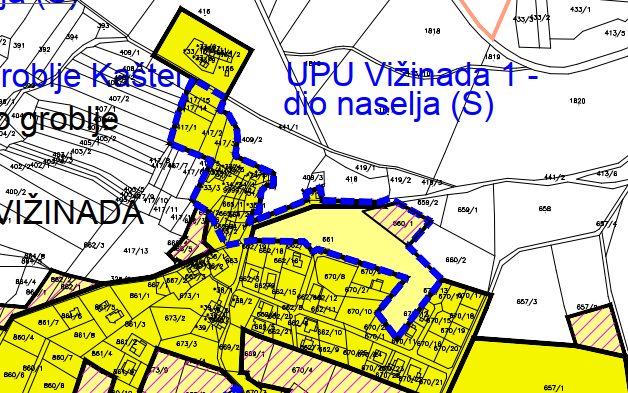 Grafika 3 Obuhvat Plana površine cca 2,14haČlanak 6.Granica obuhvata Plana ucrtana je u grafičkom dijelu Prostornog plana uređenja Grada Buja (Službene novine grada Buja broj 02/05, 10/11, 01/12, 5/15, 21/18, 05/20) na topografskoj podlozi - kartografski prikaz broj 3.3. Uvjeti korištenja i zaštite prostora; Posebne mjere,  mjerilo 1:25000 i katastarskoj podlozi - kartografski prikaz broj 4.2.b. Granice građevinskih područja - k.o. Kaštel, mjerilo 1:5000.OCJENA STANJA U OBUHVATU PLANA Članak 7.Zahvat za koji se izrađuje Plan čini građevinsko područje naselja stambene namjene (S), ukupne površine 2,14 ha, koje je dijelom izgrađeno i neizgrađeno uređeno, a dijelom neizgrađeno i neuređeno.Područje koje je predmet ovog Plana je djelomično opremljeno infrastrukturom. Privođenje cjelokupnog prostora planiranoj namjeni zahtijevati će preispitivanje potrebnih kapaciteta infrastrukture.CILJEVI I PROGRAMSKA POLAZIŠTA PLANAČlanak 8.Ciljevi izrade ovoga plana su omogućavanje racionalnog planiranog razvoja na području obuhvata ovoga Plana. Plan će utvrditi raspored javnih površina i namjena za potrebe korisnika prostora, osigurati racionalno gospodarenje površinama u građevinskom području i odrediti zakonom propisane lokacijske uvjete za zaštitu i građenje u obuhvatu Plana, te predvidjeti kapacitete i dati tehničke mogućnosti priključivanja na infrastrukturne mreže.POPIS POTREBNIH STRUČNIH PODLOGA POTREBNIH ZA IZRADU PLANAČlanak 9.Za potrebe izrade Plana izraditi će se odgovarajuća topografsko katastarska podloga, dok izrada posebnih stručnih podloga nije planirana. U izradi Plana će se koristiti raspoloživa dokumentacija prostora te podaci, planske smjernice i propisani dokumenti, koje će iz područja svog djelokruga osigurati tijela i osobe određeni posebnim propisima.Za potrebe izrade Plana Nositelj izrade će stručnom izrađivaču Plana dostaviti geodetsku podlogu i raspoloživu dokumentaciju prostora.NAČIN PRIBAVLJANJA STRUČNIH RJEŠENJA Članak 10.Stručno rješenje Plana izradit će stručni izrađivač Plana.POPIS TIJELA I OSOBA ODREĐENIH POSEBNIM PROPISIMA, KOJA DAJU ZAHTJEVE ZA IZRADU PLANA IZ PODRUČJA SVOG DJELOKRUGA, TE DRUGIH SUDIONIKA U IZRADI PLANAČlanak 11.Tijela i osobe, određeni posebnim propisima, koji za potrebe izrade Plana dostavljaju prethodne zahtjeve, podatke, planske smjernice i propisane dokumente / u daljnjem tekstu:Zahtjevi /, te sudjeluju u postupku izrade Plana su :Ministarstvo unutarnjih poslova, Ravnateljstvo civilne zaštite, Područni ured civilne zaštite Rijeka, Služba civilne zaštite PazinMinistarstvo unutarnjih poslova, Ministarstvo unutarnjih poslova, Ravnateljstvo civilne zaštite, Područni ured civilne zaštite Rijeka, Služba civilne zaštite Pazin, Odjel inspekcije, PulaMinistarstvo kulture i medija RH, Uprava za zaštitu kulturne baštine, Konzervatorski odjel u Puli,Ministarstvo prostornog uređenja, graditeljstva i državne imovineHOPS d.o.o.HEP-distribucija d.o.o. Zagreb, Pogon Buje,Plinacro d.o.o.Plinara d.o.o., Pula6. Maj d.o.o.Istarski vodovod d.o.o. Buzet,Hrvatske vode, VGO Rijeka,Hrvatska regulatoma agencija za mrežne djelatnosti (HAKOM),Županijska uprava za ceste Istarske županijeHrvatske ceste d.o.o.Zavod za prostorno uređenje Istarske županijeUpravni odjel za održivi razvoj Istarske županijeMinistarstvo gospodarstva i održivog razvojaHrvatske šume d.o.o.Ministarstvo poljoprivredeMinistarstvo obrane RHPrimjenom članka 90. Zakona, navedena tijela i osobe pozvati će se da u roku od 30 dana dostave Zahtjeve.Dostavljeni Zahtjevi moraju sadržavati podatke, planske smjernice i propisane dokumente. U dostavljenim Zahtjevima moraju se navesti posebni propisi iz područja djelokruga, te odredbe tih propisa, stručni i ostali dokumenti na kojima se temelje Zahtjevi.Ukoliko Zahtjevi ne budu dostavljeni u roku smatrat će se da Zahtjeva nema.Ukoliko se u tijeku izrade i donošenja Plana pojave novi Zahtjevi ili posebni uvjeti, temeljem Zakona ili drugih posebnih zakona ili podzakonskih akata, iste će Nositelj izrade i stručni izrađivač Plana razmotriti, te prihvatiti ili odbiti uz obrazloženje, temeljem ovog članka Odluke.ROK ZA IZRADU PLANA, ODNOSNO NJEGOVIH POJEDINIH FAZA I ROK ZA PRIPREMU ZAHTJEVAČlanak 12.Ovom Odlukom daju se najduži i/ili Zakonom propisani rokovi za izradu pojedinih faza u postupku izrade i donošenja Plana:Dostava Zahtjeva od strane tijela i osoba, određenih posebnim propisima: 30 dana od dana zaprimanja Odluke s pozivom za dostavu Zahtjeva,Utvrđivanje izrađivača Plana: najkasnije do dana zaprimanja Zahtjeva,Dostava Nacrta prijedloga Plana za Javnu raspravu: najkasnije 75 dana od dana dostave geodetske podloge, planske dokumentacije i Zahtjeva izrađivaču Plana,Utvrđivanje Prijedloga za Javnu raspravu, Javni uvid: 30 dana,Izrada Izvješća o javnoj raspravi: 15 dana od okončanja javne rasprave i javnog uvida,Dostava Nacrta konačnog prijedloga Plana: najviše 30 dana od dostave Izvješća o javnoj raspravi izrađivaču Plana,Utvrđivanje Konačnog prijedloga Plana: 7 dana po proteku roka iz prethodne točke,Donošenje Plana na Gradskom vijeću.Ukoliko iz objektivnih razloga dođe do produženja ili smanjenja trajanja pojedine faze, ostali rokovi se pomiču uz obrazloženje, ali se ne mijenja trajanje pojedine faze sve sukladno ovom članku Odluke.Rokovi određeni odredbama Zakona ne mogu se mijenjati.IZVORI FINANCIRANJA IZRADE PROSTORNOG PLANAČlanak 13.Sredstva za izradu Plana osigurat će se u Proračunu Grada buja i drugim izvorima.ZAVRŠNE ODREDBE Članak 14.Ova Odluka će se objaviti u Službenim novinama Grada Buja.Nakon objave ove Odluke, Nositelj izrade će obavijestiti javnost o izradi Plana na mrežnim stranicama Grada Buja i Istarske županije, te kroz informacijski sustav Ministarstva prostornog uređenja, graditeljstva i državne imovine.Članak 15.Ova Odluka stupa na snagu osmog dana od dana objave u Službenim novinama Grada Buja.Klasa: 350-02/22-01/03Urbroj: 2163-2-02-22-3Buje, 30.06.2022.                                                                        GRAD BUJE-BUIEGRADSKO VIJEĆEPREDSJEDNIK:Franko Gergorić, v.r.42.______________________________________________________________Temeljem članka 86. Zakona o prostornom uređenju („Narodne novine“ broj NN 153/13, 65/17, 114/18, 39/19, 98/19) i članka 50. Statuta Grada Buja ("Službene novine Grada Buja", broj 11/09, 05/11, 11/11, 03/13, 05/18), te prethodnog mišljenja Odjela za održivi razvoj Istarske županije, Odsjek za zaštitu prirode i okoliša: KLASA: 351-03/22-01/81, URBROJ: 2163-08-02/6-22-02 od 27. lipnja 2022. Gradsko vijeće Grada Buja na sjednici održanoj dana 30. lipnja 2022. godine donosiODLUKUo izradi Urbanističkog plana uređenja Vižinada 2 - dio naselja (S)OPĆE ODREDBEČlanak 1.Donosi se Odluka o izradi Urbanističkog plana uređenja Vižinada 2 - dio naselja (S) (dalje: Odluka), radi detaljne razrade prostorno - programskog rješenja uređenja građevinskog područja naselja stambene namjene (S), definiranog Prostornim planom Grada Buja (Službene novine grada Buja broj 02/05, 10/11, 01/12, 5/15, 21/18, 05/20).Članak 2.Odlukom se utvrđuje pravna osnova za izradu Urbanističkog plana uređenja Vižinada 2 - dio naselja (S) (dalje: Plan), obuhvat, ocjena stanja u obuhvatu, ciljevi i programska polazišta Plana, način pribavljanja stručnih rješenja, vrsta i način pribavljanja podloga, popis tijela i osoba određenih posebnim propisima koja izdaju Zahtjeve za izradu Plana iz područja svog djelokruga i drugih sudionika koji će sudjelovati u izradi, rokovi za izradu, te izvori financiranja izrade Plana.Kartografski prikazi Urbanističkog plana uređenja izraditi će se u mjerilu 1:1000.Članak 3.Nositelj izrade, odgovoran za postupak izrade i donošenja Plana, je Grad Buje. Postupak izrade i donošenja Plana vodit će Upravni odjel za prostorno uređenje i upravljanje gradskom imovinom Grada Buja. Odgovorna osoba je Pročelnica.PRAVNA OSNOVA Članak 4.Pravna osnova za izradu i donošenje Plana utvrđena je člankom 86. Zakona o prostornom uređenju („Narodne novine“ broj 153/13, 65/17, 114/18, 39/19, 98/19).Plan se izrađuje u skladu s odredbama Zakona i Pravilnika o sadržaju, mjerilima kartografskih prikaza, obveznim prostornim pokazateljima i standardu elaborata prostornih planova (»Narodne novine« broj broj 106/98, 39/04, 45/04, 163/04, 148/10 (prestao važiti), 9/11)).RAZLOG DONOŠENJA PLANAČlanak 5.Razlog za donošenje predloženog Plana je u omogućavanju privođenja namjeni i stvaranje preduvjeta za uređenje građevinskog područja naselja, čime će se istovremeno pridonijeti uređenju cjelokupnog područja Grada Buja.OBUHVAT PLANA 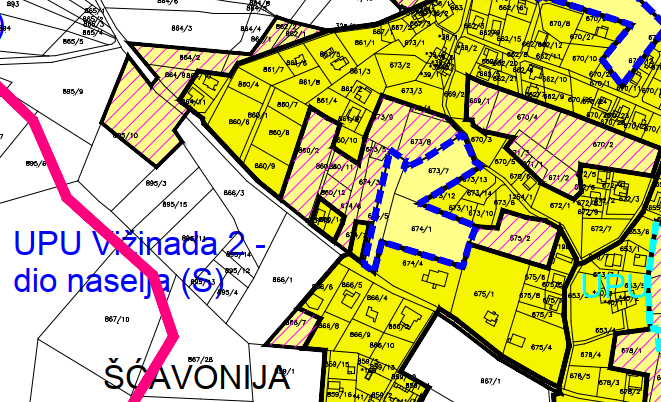 Grafika 4 Obuhvat Plana površine cca 0,91haČlanak 6.Granica obuhvata Plana ucrtana je u grafičkom dijelu Prostornog plana uređenja Grada Buja (Službene novine grada Buja broj 02/05, 10/11, 01/12, 5/15, 21/18, 05/20) na topografskoj podlozi - kartografski prikaz broj 3.3. Uvjeti korištenja i zaštite prostora; Posebne mjere,  mjerilo 1:25000 i katastarskoj podlozi - kartografski prikaz broj 4.2.b. Granice građevinskih područja - k.o. Kaštel, mjerilo 1:5000.OCJENA STANJA U OBUHVATU PLANA Članak 7.Zahvat za koji se izrađuje Plan čini građevinsko područje naselja stambene namjene (S), ukupne površine 0,91 ha, koje je u cijelosti neizgrađeno neuređeno. Privođenje cjelokupnog prostora planiranoj namjeni zahtijevati će preispitivanje potrebnih kapaciteta infrastrukture.CILJEVI I PROGRAMSKA POLAZIŠTA PLANAČlanak 8.Ciljevi izrade ovoga plana su omogućavanje racionalnog planiranog razvoja na području obuhvata ovoga Plana. Plan će utvrditi raspored javnih površina i namjena za potrebe korisnika prostora, osigurati racionalno gospodarenje površinama u građevinskom području i odrediti zakonom propisane lokacijske uvjete za zaštitu i građenje u obuhvatu Plana, te predvidjeti kapacitete i dati tehničke mogućnosti priključivanja na infrastrukturne mreže.POPIS POTREBNIH STRUČNIH PODLOGA POTREBNIH ZA IZRADU PLANAČlanak 9.Za potrebe izrade Plana izraditi će se odgovarajuća topografsko katastarska podloga, dok izrada posebnih stručnih podloga nije planirana. U izradi Plana će se koristiti raspoloživa dokumentacija prostora te podaci, planske smjernice i propisani dokumenti, koje će iz područja svog djelokruga osigurati tijela i osobe određeni posebnim propisima.Za potrebe izrade Plana Nositelj izrade će stručnom izrađivaču Plana dostaviti geodetsku podlogu i raspoloživu dokumentaciju prostora.NAČIN PRIBAVLJANJA STRUČNIH RJEŠENJA Članak 10.Stručno rješenje Plana izradit će stručni izrađivač Plana.POPIS TIJELA I OSOBA ODREĐENIH POSEBNIM PROPISIMA, KOJA DAJU ZAHTJEVE ZA IZRADU PLANA IZ PODRUČJA SVOG DJELOKRUGA, TE DRUGIH SUDIONIKA U IZRADI PLANAČlanak 11.Tijela i osobe, određeni posebnim propisima, koji za potrebe izrade Plana dostavljaju prethodne zahtjeve, podatke, planske smjernice i propisane dokumente / u daljnjem tekstu:Zahtjevi /, te sudjeluju u postupku izrade Plana su :Ministarstvo unutarnjih poslova, Ravnateljstvo civilne zaštite, Područni ured civilne zaštite Rijeka, Služba civilne zaštite PazinMinistarstvo unutarnjih poslova, Ministarstvo unutarnjih poslova, Ravnateljstvo civilne zaštite, Područni ured civilne zaštite Rijeka, Služba civilne zaštite Pazin, Odjel inspekcije, PulaMinistarstvo kulture i medija RH, Uprava za zaštitu kulturne baštine, Konzervatorski odjel u Puli,Ministarstvo prostornog uređenja, graditeljstva i državne imovineHOPS d.o.o.HEP-distribucija d.o.o. Zagreb, Pogon Buje,Plinacro d.o.o.Plinara d.o.o., Pula6. Maj d.o.o.Istarski vodovod d.o.o. Buzet,Hrvatske vode, VGO Rijeka,Hrvatska regulatoma agencija za mrežne djelatnosti (HAKOM),Županijska uprava za ceste Istarske županijeHrvatske ceste d.o.o.Zavod za prostorno uređenje Istarske županijeUpravni odjel za održivi razvoj Istarske županijeMinistarstvo gospodarstva i održivog razvojaHrvatske šume d.o.o.Ministarstvo poljoprivredeMinistarstvo obrane RHPrimjenom članka 90. Zakona, navedena tijela i osobe pozvati će se da u roku od 30 dana dostave Zahtjeve.Dostavljeni Zahtjevi moraju sadržavati podatke, planske smjernice i propisane dokumente. U dostavljenim Zahtjevima moraju se navesti posebni propisi iz područja djelokruga, te odredbe tih propisa, stručni i ostali dokumenti na kojima se temelje Zahtjevi.Ukoliko Zahtjevi ne budu dostavljeni u roku smatrat će se da Zahtjeva nema.Ukoliko se u tijeku izrade i donošenja Plana pojave novi Zahtjevi ili posebni uvjeti, temeljem Zakona ili drugih posebnih zakona ili podzakonskih akata, iste će Nositelj izrade i stručni izrađivač Plana razmotriti, te prihvatiti ili odbiti uz obrazloženje, temeljem ovog članka Odluke.ROK ZA IZRADU PLANA, ODNOSNO NJEGOVIH POJEDINIH FAZA I ROK ZA PRIPREMU ZAHTJEVAČlanak 12.Ovom Odlukom daju se najduži i/ili Zakonom propisani rokovi za izradu pojedinih faza u postupku izrade i donošenja Plana:Dostava Zahtjeva od strane tijela i osoba, određenih posebnim propisima: 30 dana od dana zaprimanja Odluke s pozivom za dostavu Zahtjeva,Utvrđivanje izrađivača Plana: najkasnije do dana zaprimanja Zahtjeva,Dostava Nacrta prijedloga Plana za Javnu raspravu: najkasnije 75 dana od dana dostave geodetske podloge, planske dokumentacije i Zahtjeva izrađivaču Plana,Utvrđivanje Prijedloga za Javnu raspravu, Javni uvid: 30 dana,Izrada Izvješća o javnoj raspravi: 15 dana od okončanja javne rasprave i javnog uvida,Dostava Nacrta konačnog prijedloga Plana: najviše 30 dana od dostave Izvješća o javnoj raspravi izrađivaču Plana,Utvrđivanje Konačnog prijedloga Plana: 7 dana po proteku roka iz prethodne točke,Donošenje Plana na Gradskom vijeću.Ukoliko iz objektivnih razloga dođe do produženja ili smanjenja trajanja pojedine faze, ostali rokovi se pomiču uz obrazloženje, ali se ne mijenja trajanje pojedine faze sve sukladno ovom članku Odluke.Rokovi određeni odredbama Zakona ne mogu se mijenjati.IZVORI FINANCIRANJA IZRADE PROSTORNOG PLANAČlanak 13.Sredstva za izradu Plana osigurat će se u Proračunu Grada Buja i drugim izvorima.ZAVRŠNE ODREDBE Članak 14.Ova Odluka će se objaviti u Službenim novinama Grada Buja.Nakon objave ove Odluke, Nositelj izrade će obavijestiti javnost o izradi Plana na mrežnim stranicama Grada Buja i Istarske županije, te kroz informacijski sustav Ministarstva, prostornog uređenja, graditeljstva i državne imovine.Članak 15.Ova Odluka stupa na snagu osmog dana od dana objave u Službenim novinama Grada Buja.Klasa: 350-02/22-01/04Urbroj: 2163-2-02-22-3Buje, 30.06.2022.GRAD BUJE-BUIEGRADSKO VIJEĆEPREDSJEDNIK:Franko Gergorić,v.r.43.______________________________________________________________Na temelju čl. 19. Odluke o uvjetima, načinu i postupku raspolaganja nekretninama u vlasništvu Grada Buja-Buie (Službene novine Grada Buja-Buie br. 7/10, 4/12) i čl. 50 Statuta Grada Buja-Buie (Službene novine Grada Buja-Buie br. 11/09, 05/11, 11/11 I 03/13) Gradsko vijeće Grada Buja-Buie, razmatrajući Zapisnik Povjerenstva za provedbu natječaja za prodaju i zakup nekretnina u vlasništvu Grada Buja-Buie od 27.06.2022. na sjednici održanoj dana 30.06.2022. godine donosi:ODLUKUo prihvatu najpovoljnije ponude i sklapanja ugovora o kupoprodaji nekretninaI.Na temelju provedenog javnog natječaja za prodaju nekretnina u vlasništvu Grada Buja od 15. lipnja 2022. do 23. lipnja 2022., Klasa: 944-01/22-01/14; Ur.broj: 2163-2-04/1-22-2, Gradsko vijeće Grada Buja-Buie donosi konačnu odluku o prihvatu najpovoljnije ponude i sklapanja ugovora o kupoprodaji sa slijedećim ponuditeljima:Milena Cvitan,Veli Mlun 8/3, Buzet, za nekretninu u mjestu Gadari, odnosno k.č.br. 550/2 u k.o. Kaštel za ponuđeni iznos od 411.116,00 kuna.II.Sa ponuditeljem iz točke I. ove Odluke sklopit će se ugovor o kupoprodaji nekretnina u roku od 15 dana od dana donošenja Odluke.Ponuditelj koji nakon donošenja ove Odluke odustane od sklapanja ugovora ili ne pristupe u roku određenom za sklapanje ugovora gubi pravo na povrat uplaćene jamčevine.III.Zadužuje se Upravni odjel za prostorno uređenje i upravljanje gradskom imovinom da pozove ponuditelja iz točke I. ove Odluke da pristupi radi sklapanja ugovora o kupoprodaji nekretnina.Ponuditelji koji nisu uspjeli na Natječaju biti će o tome obaviješteni, a jamčevina će se vratiti u roku od 8 dana od dana donošenja Odluke.IV.Protiv ove Odluke Ponuditelji imaju pravo prigovora Gradskom vijeću u roku od 8 dana od prijema iste ali samo na dio koji se odnosi na nekretninu za koju su dostavili ponudu.V.Ova Odluka stupa na snagu danom donošenja, a objaviti će se u Službenim novinama Grada Buja-Buie.KLASA: 944-01/22-01/14URBROJ: 2163-2-02-22-7Buje-Buie, 30.06.2022.GRADSKO VIJEĆE GRADA BUJA-BUIEPredsjednik:Franko Gergorić, v.r.16.______________________________________________________________Na temelju članka 38. Uredbe o uredskom poslovanju ("Narodne novine", broj 75/21), članka 44. Uredbe o natpisnoj ploči i zaglavlju akta tijela državne uprave, lokalne, područne (regionalne) i mjesne samouprave, te pravnih osoba koje imaju javne ovlasti ("Narodne novine" br. 34/02.) i članka 65.a u svezi sa člankom 26. Statuta Grada Buje - Buie (“Službene novine Grada Buja”, broj  11/09, 05/11, 11/11, 03/13, 05/18, 19/18-pročišćeni tekst i 04/21),  Gradonačelnik Grada Buje - Buie  donosi slijedeći:PRAVILNIK O UNIFORMIRANJU NAČINA ISPISIVANJA ZAGLAVLJA AKATA PREDSTAVNIČKOG I IZVRŠNOG TIJELA TE UPRAVNIH ODJELA, ODSJEKA I MJESNIH ODBORA GRADA BUJE - BUIEI.Ovim Pravilnikom utvrđuje se jedinstvena i usklađena primjena zaglavlja akata Gradskog vijeća Grada Buje - Buie, Gradonačelnika i Zamjenika gradonačelnika iz reda pripadnika Talijanske nacionalne manjine te upravnih odjela, odsjeka i mjesnih odbora Grada Buje - Buie.II.Zaglavlje akata tijela Grada Buje - Buie, sadrži i sastavlja se na način, kako slijedi: na vrhu stranice lijevo, odmaknuto od ruba stranice postavlja se: Grb Republike Hrvatske, ispod grba ispisuje se dvojezični naziv države: »Republika Hrvatska – Repubblica di Croazia«, ispod naziva države ispisuje se dvojezični naziv županije: »Istarska županija – Regione Istriana«,ispod naziva županije, lijevo, postavlja se: Grb Grada, desno od Grba u dva reda ispisuje se naziv grada: : »Grad Buje - Buie –  Città di Buje -Buie«,ispod grba i naziva grada ispisuje se naziv gradskog tijela (predstavničkog, izvršnog), upravnog odjela, odsjeka  ili mjesnog odbora,ispod naziva gradskog tijela, od početka slijedećeg retka, silazno se ispisuje klasifikacijska oznaka, urudžbeni broj, mjesto i datum izrade akta.III.Grb Republike Hrvatske i Grb Grada Buje - Buie trebaju biti iste veličine.Dvojezični nazivi Republike Hrvatske i Istarske županije ispisuju se velikim štampanim slovima, fonta Times New Roman veličine 10.Dvojezični naziv Grada Buje - Buie ispisuje se velikim štampanim i boldiranim  slovima fonta Times New Roman veličine 10.Naziv gradskog tijela (predstavničkog, izvršnog), upravnog odjela, odsjeka  ili mjesnog odbora ispisuje se pisanim i boldiranim slovima fonta Times New Roman veličine 10.Klasifikacijska oznaka označava se »KLASA/CLASSE:«, odnosno, velikim štampanim slovima, fonta Times New Roman veličine 10, a brojevi i oznake u nastavku se ispisuju istom veličinom fonta.  Urudžbeni broj označava se »URBROJ/NUM.PROT.:«, odnosno, velikim štampanim slovima, fonta Times New Roman veličine 10, a brojevi i oznake u nastavku se ispisuju istom veličinom fonta.  Mjesto izrade akta označava se »Buje/Buie,«, pisanim slovima, fonta Times New Roman veličine 10 a u nastavku se datum izrade akta označava se rednim brojem dana, dvojezičnim pisanim slovima mjeseca, npr. »srpanj/luglio« i brojčanom oznakom godine, sve veličine fonta 10.IV.U skladu s obvezom dvojezičnog ispisivanja zaglavlja akata istom veličinom slova, sukladno članku 26. Statuta Grada Buje - Buie (“Službene novine Grada Buja”, broj  11/09, 05/11, 11/11, 03/13, 05/18, 19/18-pročišćeni tekst i 04/21) zaglavlja akata se uvijek ispisuju dvojezično nezavisno od toga da li je tekst akta samo na Hrvatskom jeziku, samo na Talijanskom jeziku ili je dvojezičan.Tekst u svim aktima i u drugim dopisima tijela Grada Buje – Buie se u pravilu ispisuje fontom Times New Roman veličine 12 sa proredom 1,15.V.Sa ciljem uniformiranja načina ispisivanja zaglavlja akata u nastavku Pravilnika se daju primjeri zaglavlja tijela uprave i samouprave Grada Buja-Buie, kako slijedi: Gradonačelnik i zamjenik gradonačelnika: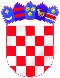 REPUBLIKA HRVATSKA - REPUBBLICA DI CROAZIA					ISTARSKA ŽUPANIJA - REGIONE ISTRIANA			                              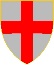 GRAD BUJE - BUIECITTÀ DI BUJE – BUIEGradonačelnik – Il SindacoKLASA/CLASSE: 001-01/22-01/01URBROJ/NUM.PROT.: 2163-2-01/1-22-1                                                                    Buje/Buie, 30. lipnja/giugno 2022.REPUBLIKA HRVATSKA - REPUBBLICA DI CROAZIA					ISTARSKA ŽUPANIJA - REGIONE ISTRIANA			                              GRAD BUJE - BUIECITTÀ DI BUJE – BUIEZamjenik gradonačelnika – Il VicesindacoKLASA/CLASSE: 001-01/22-01/01URBROJ/NUM.PROT.: 2163-2-01/2-22-1                                                                    Buje/Buie, 30. lipnja/giugno 2022.Gradsko vijeće: REPUBLIKA HRVATSKA - REPUBBLICA DI CROAZIA					ISTARSKA ŽUPANIJA - REGIONE ISTRIANA			                              GRAD BUJE - BUIECITTÀ DI BUJE – BUIEGradsko vijeće – Il Consiglio cittadinoKLASA/CLASSE: 001-01/22-01/01URBROJ/NUM.PROT.: 2163-2-02-22-1                                                                    Buje/Buie, 30. lipnja/giugno 2022.Upravni odjel za opće poslove:REPUBLIKA HRVATSKA - REPUBBLICA DI CROAZIA					ISTARSKA ŽUPANIJA - REGIONE ISTRIANA			                              GRAD BUJE - BUIECITTÀ DI BUJE – BUIEUpravni odjel za  opće posloveAssessorato per gli affari generaliKLASA/CLASSE: 001-01/22-01/01URBROJ/NUM.PROT.: 2163-2-03-22-1                                                                    Buje/Buie, 30. lipnja/giugno 2022.03-1	Upravni odjel za opće poslove (sa primjerom Odsjeka za lokalnu samoupravu, društvene djelatnosti i gospodarstvo):REPUBLIKA HRVATSKA - REPUBBLICA DI CROAZIA					ISTARSKA ŽUPANIJA - REGIONE ISTRIANA			                              GRAD BUJE - BUIECITTÀ DI BUJE – BUIEUpravni odjel za  opće posloveAssessorato per gli affari generaliOdsjek za lokalnu samoupravu, društvene djelatnosti i gospodarstvoSezione per l’amministrazione locale, le attività sociali e l’economiaKLASA/CLASSE: 001-01/22-01/01URBROJ/NUM.PROT.: 2163-2-03-1-22-1                                                                    Buje/Buie, 30. lipnja/giugno 2022.03-2	Upravni odjel za opće poslove (sa primjerom Odsjeka za proračun i financije):REPUBLIKA HRVATSKA - REPUBBLICA DI CROAZIA					ISTARSKA ŽUPANIJA - REGIONE ISTRIANA			                              GRAD BUJE - BUIECITTÀ DI BUJE – BUIEUpravni odjel za  opće posloveAssessorato per gli affari generaliOdsjek za proračun i financijeSezione per il bilancio e le finanzeKLASA/CLASSE: 001-01/22-01/01URBROJ/NUM.PROT.: 2163-2-03-2-22-1                                                                    Buje/Buie, 30. lipnja/giugno 2022.04     Upravni odjel za  prostorno uređenje i upravljanje gradskom imovinomREPUBLIKA HRVATSKA - REPUBBLICA DI CROAZIA					ISTARSKA ŽUPANIJA - REGIONE ISTRIANA			                              GRAD BUJE - BUIECITTÀ DI BUJE – BUIEUpravni odjel za  prostorno uređenje i upravljanje gradskom imovinom Assessorato all’assetto territoriale e la gestione patrimonialeKLASA/CLASSE: 001-01/22-01/01URBROJ/NUM.PROT.: 2163-2-04-22-1                                                                    Buje/Buie, 30. lipnja/giugno 2022.05     Upravni odjel za komunalne djelatnostiREPUBLIKA HRVATSKA - REPUBBLICA DI CROAZIA					ISTARSKA ŽUPANIJA - REGIONE ISTRIANA			                              GRAD BUJE - BUIECITTÀ DI BUJE – BUIEUpravni odjel za  komunalne djelatnostiAssessorato ai servizi comunaliKLASA/CLASSE: 001-01/22-01/01URBROJ/NUM.PROT.: 2163-2-05-22-1                                                                    Buje/Buie, 30. lipnja/giugno 2022.06  Mjesni odbori (sa primjerom MO Momjan)REPUBLIKA HRVATSKA - REPUBBLICA DI CROAZIA					ISTARSKA ŽUPANIJA - REGIONE ISTRIANA			                              GRAD BUJE - BUIECITTÀ DI BUJE – BUIEMjesni odbor MomjanComitato locale di MomianoKLASA/CLASSE: 001-01/22-01/01URBROJ/NUM.PROT.: 2163-2-05-22-1                                                                    Buje/Buie, 30. lipnja/giugno 2022.Za radna tijela Gradonačelnika i radna tijela Gradskog vijeća, druga gradska tijela koja se ciljano i ograničeno osnivaju (npr. Gradsko izborno povjerenstvo), kao i za ostale mjesne odbore, analogno se primjenjuju pravila i primjeri iz ovog Pravilnika.VI.Ovaj Pravilnik stupa na snagu 8. (osmi) dan od dana objave u Službenim novinama Grada Buja.  KLASA/CLASSE: 024-03/22-01/02URBROJ/NUM.PROT.: 2163-2-01/1-22-1Buje/Buie, 30.06.2022..GRADONAČELNIKFabrizio Vižintin,v.r.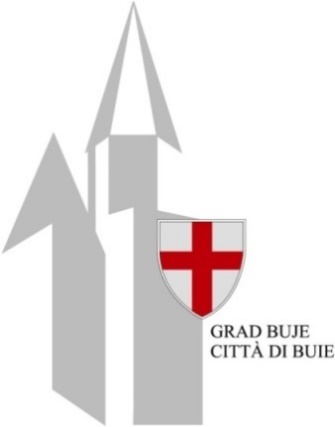 SLUŽBENE NOVINE GRADA BUJAGAZZETTA UFFICIALE DELLA CITTÀ DI BUIE-----------------------------------------------------------------------------------Broj: 9   Buje,   04.07.2022.   Godina: XXV      Cijena:15,00 Kn.Nro.	   Buie,	                         Anno:   	        Prezzo:-----------------------------------------------------------------------------------